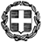 ΕΛΛΗΝΙΚΗ ΔΗΜΟΚΡΑΤΙΑΥΠΟΥΡΓΕΙΟ ΠΑΙΔΕΙΑΣ & ΘΡΗΣΚΕΥΜΑΤΩΝΠΕΡΙΦΕΡΕΙΑΚΗ Δ/ΝΣΗ Α/ΘΜΙΑΣ & Β/ΘΜΙΑΣ ΕΚΠ/ΣΗΣ ΑΤΤΙΚΗΣΔ/ΝΣΗ Β/ΘΜΙΑΣ ΕΚΠ/ΣΗΣ ΔΥΤΙΚΗΣ ΑΤΤΙΚΗΣΣΧΟΛΙΚΗ ΜΟΝΑΔΑ :  Δ/νση              :  Φανερωμένης 1Τηλέφωνο      :  2296032282F Α Χ                :  2296034432E-mail            :  mail@gym-n-peram.att.sch.grΠληρ.            :  Τζούκας Ιωάννης                ΑΝΑΚΟΙΝΟΠΟΙΗΣΗ                                            Ημερομηνία:12/1/2023           	Αρ. Πρωτ. : 48             ΠΡΟΣ:  ΤΟΥΡΙΣΤΙΚΑ ΓΡΑΦΕΙΑΘέμα: «Προκήρυξη εκδήλωσης ενδιαφέροντος για εκπαιδευτική εκδρομή - μετακίνηση»              Λαμβάνοντας υπόψη την υπ’ αριθμ. 20883/ΓΔ4/12-02-2020 (ΦΕΚ 456/τΒ’/13-02-2020) Υπουργείου Παιδείας και Θρησκευμάτων «Περί εκδρομών –εκπαιδευτικών επισκέψεων μαθητών και μαθητριών Δημόσιων και Ιδιωτικών σχολείων Δευτεροβάθμιας Εκπαίδευσης  εντός και εκτός της χώρας» και την Δ1α/Γ.Π.οικ. 55254/10-9-2021 ΚΥΑ (ΦΕΚ 4187/τ.Β΄/10-9-2021), σας γνωρίζουμε ότι το σχολείο μας προγραμματίζει εκπαιδευτική εκδρομή – μετακίνηση με τα εξής χαρακτηριστικά:Προσκαλούμε τα Τουριστικά Πρακτορεία που πληρούν τις νόμιμες προδιαγραφές να καταθέσουν στο Γραφείο της Διεύθυνσης του Σχολείου σφραγισμένη προσφορά  που θα περιλαμβάνει τα εξής:Υπεύθυνη δήλωση του Ν. 1599/86 του τουριστικού γραφείου ότι διαθέτει βεβαίωση Συνδρομής Νομίμων Προϋποθέσεων για τη Λειτουργία του καθώς και Ειδικό Σήμα Λειτουργίας αναφέροντας τον αριθμό του, το οποίο βρίσκεται σε ισχύ, και το οποίο είναι αναρτημένο σε εμφανές σημείο.Ασφάλιση Ευθύνης Διοργανωτή σύμφωνα με την κείμενη νομοθεσία.Πρόσθετη ασφάλιση μαθητών και συνοδών, που καλύπτει τα έξοδα σε περίπτωση ατυχήματος ή ασθένειας.Τελική συνολική τιμή συμπεριλαμβανομένου  ΦΠΑ  του οργανωμένου ταξιδιού  αλλά και επιβάρυνση ανά μαθητή/τρια. Επίσης επιθυμούμε ρητά την επιστροφή των χρημάτων σε μαθητή / μαθήτρια στην περίπτωση που για αποδεδειγμένους λόγους, που αποδεικνύονται εγγράφως από τους καθ’ ύλην αρμόδιους φορείς,  ανωτέρας βίας ή αιφνίδιας ασθένειας, ματαιωθεί η συμμετοχή του/της.Υπεύθυνη δήλωση του Ν.1599/86 του τουριστικού γραφείου στην οποία να αναφέρεται ότι: «τα λεωφορεία που θα χρησιμοποιηθούν κατά τις μετακινήσεις των μαθητών/τριών: Βρίσκονται σε άριστη κατάσταση Διαθέτουν πιστοποιητικό πρόσφατου ελέγχου  ΚΤΕΟ Θα έχουν ελεγχθεί τα οχήματα και οι οδηγοί από τμήμα τροχαίας πριν την προβλεπόμενη αναχώρηση».    	  Ο ΔΙΕΥΘΥΝΤΗΣΤΣΑΤΗΡΗΣ ΒΑΣΙΛΕΙΟΣ1.ΠΡΟΟΡΙΣΜΟΣΚρήτηΚρήτηΚρήτη2.ΗΜΕΡΟΜΗΝΙΑ ΑΝΑΧΩΡΗΣΗΣ30/3/2022  ΗΜΕΡΟΜΗΝΙΑ ΕΠΙΣΤΡΟΦΗΣ4/4/20223.ΩΡΑ ΑΝΑΧΩΡΗΣΗΣ18:00ΩΡΑ ΕΠΙΣΤΡΟΦΗΣ08:004.ΤΑΞΗΓΑΡΙΘΜΟΣ ΣΥΜΜΕΤΕΧΟΝΤΩΝΑΡΙΘΜΟΣ ΣΥΜΜΕΤΕΧΟΝΤΩΝ4.ΤΑΞΗΓΜΑΘΗΤΕΣ55-654.ΤΑΞΗΓΣΥΝΟΔΟΙ54.ΤΑΞΗΓΣΥΝΟΛΟ60-705.ΜΕΤΑΦΟΡΙΚΟ/Α ΜΕΣΟ/Α-ΠΡΟΣΘΕΤΕΣ ΠΡΟΔΙΑΓΡΑΦΕΣΤουριστικό Λεωφορείο, πλοίο (Τετράκλινες καμπίνες για μαθητές , μονόκλινες για καθηγητές  )Τουριστικό Λεωφορείο, πλοίο (Τετράκλινες καμπίνες για μαθητές , μονόκλινες για καθηγητές  )Τουριστικό Λεωφορείο, πλοίο (Τετράκλινες καμπίνες για μαθητές , μονόκλινες για καθηγητές  )6.ΚΑΤΗΓΟΡΙΑ ΚΑΤΑΛΥΜΑΤΟΣ (μονόκλινα, τρίκλινα, κλπ.)ΞΕΝΟΔΟΧΕΙΟ 12μηνης λειτουργίας (Τρίκλινα ,Τετράκλινα) ,   4 ΑΣΤΕΡΩΝ ΜΕ ΗΜΙΔΙΑΤΡΟΦΗ
ΣΤΟ ΡΕΘΥΜΝΟ  (ΕΝΤΟΣ ΠΟΛΗΣ)ΞΕΝΟΔΟΧΕΙΟ 12μηνης λειτουργίας (Τρίκλινα ,Τετράκλινα) ,   4 ΑΣΤΕΡΩΝ ΜΕ ΗΜΙΔΙΑΤΡΟΦΗ
ΣΤΟ ΡΕΘΥΜΝΟ  (ΕΝΤΟΣ ΠΟΛΗΣ)ΞΕΝΟΔΟΧΕΙΟ 12μηνης λειτουργίας (Τρίκλινα ,Τετράκλινα) ,   4 ΑΣΤΕΡΩΝ ΜΕ ΗΜΙΔΙΑΤΡΟΦΗ
ΣΤΟ ΡΕΘΥΜΝΟ  (ΕΝΤΟΣ ΠΟΛΗΣ)7.ΛΟΙΠΕΣ ΥΠΗΡΕΣΙΕΣ (παρακολούθηση εκδηλώσεων, 
επίσκεψη χώρων κτλ.)-παρουσία συνοδού από το ταξιδιωτικό γραφείο καθ’ όλη τη διάρκεια της εκδρομής.-παρουσία γιατρού στο χώρο του ξενοδοχείου-παρουσία συνοδού από το ταξιδιωτικό γραφείο καθ’ όλη τη διάρκεια της εκδρομής.-παρουσία γιατρού στο χώρο του ξενοδοχείου-παρουσία συνοδού από το ταξιδιωτικό γραφείο καθ’ όλη τη διάρκεια της εκδρομής.-παρουσία γιατρού στο χώρο του ξενοδοχείου8.ΣΥΝΟΠΤΙΚΟ ΠΡΟΓΡΑΜΜΑ ΕΚΠΑΙΔΕΥΤΙΚΗΣ ΜΕΤΑΚΙΝΗΣΗΣ1η Ημέρα: 30/3/202 - ΠέμπτηΝέα Πέραμος –Λιμένας  Πειραιάς . Αναχώρηση για Ηράκλειο με νυχτερινό δρομολόγιο .2η Ημέρα: 31/3/2022 – ΠαρασκευήΆφιξη στο Ηράκλειο Κρήτης. Αναχώρηση για Κνωσσό .Επιστροφή στην πόλη και περιήγηση στα αξιοθέατα της πόλης . Το απόγευμα αναχώρηση για την  πόλη του Ρεθύμνου και το ξενοδοχειο . Το βράδυ  έξοδος στην πόλη του Ρεθύμνου.3η Ημέρα: 1/4/2022 – ΣάββατοΑναχώρηση για την πόλη των Χανίων , όπου θα επισκεφτούμε τους τάφους των Βενιζέλων , την παλιά πόλη και τη Θέρισσο.             4η Ημέρα: 2/4/2022 – ΚυριακήΕπίσκεψη στα χωριά Αρκάδι, Ανώγεια και Αμάρι. Περιήγηση στην παλιά πόλη του Ρεθύμνου . Το βράδυ , έξοδος στην πόλη του Ρεθύμνου 5η Ημέρα: 3/4/2022 – ΔευτέραΑναχώρηση για το Ηράκλειο και περιήγηση στα αξιοθέατα του Ηρακλείου και των γύρω περιοχών.Το απόγευμα άφιξη στο λιμάνι του Ηρακλείου .Βραδινό  δρομολόγιο για Πειραιά .6η Ημέρα: 4/4/2022 – ΤρίτηΆφιξη στον Λιμένα Πειραιά . Αναχώρηση για το Γυμνασιο  Νέα Περάμου.1η Ημέρα: 30/3/202 - ΠέμπτηΝέα Πέραμος –Λιμένας  Πειραιάς . Αναχώρηση για Ηράκλειο με νυχτερινό δρομολόγιο .2η Ημέρα: 31/3/2022 – ΠαρασκευήΆφιξη στο Ηράκλειο Κρήτης. Αναχώρηση για Κνωσσό .Επιστροφή στην πόλη και περιήγηση στα αξιοθέατα της πόλης . Το απόγευμα αναχώρηση για την  πόλη του Ρεθύμνου και το ξενοδοχειο . Το βράδυ  έξοδος στην πόλη του Ρεθύμνου.3η Ημέρα: 1/4/2022 – ΣάββατοΑναχώρηση για την πόλη των Χανίων , όπου θα επισκεφτούμε τους τάφους των Βενιζέλων , την παλιά πόλη και τη Θέρισσο.             4η Ημέρα: 2/4/2022 – ΚυριακήΕπίσκεψη στα χωριά Αρκάδι, Ανώγεια και Αμάρι. Περιήγηση στην παλιά πόλη του Ρεθύμνου . Το βράδυ , έξοδος στην πόλη του Ρεθύμνου 5η Ημέρα: 3/4/2022 – ΔευτέραΑναχώρηση για το Ηράκλειο και περιήγηση στα αξιοθέατα του Ηρακλείου και των γύρω περιοχών.Το απόγευμα άφιξη στο λιμάνι του Ηρακλείου .Βραδινό  δρομολόγιο για Πειραιά .6η Ημέρα: 4/4/2022 – ΤρίτηΆφιξη στον Λιμένα Πειραιά . Αναχώρηση για το Γυμνασιο  Νέα Περάμου.1η Ημέρα: 30/3/202 - ΠέμπτηΝέα Πέραμος –Λιμένας  Πειραιάς . Αναχώρηση για Ηράκλειο με νυχτερινό δρομολόγιο .2η Ημέρα: 31/3/2022 – ΠαρασκευήΆφιξη στο Ηράκλειο Κρήτης. Αναχώρηση για Κνωσσό .Επιστροφή στην πόλη και περιήγηση στα αξιοθέατα της πόλης . Το απόγευμα αναχώρηση για την  πόλη του Ρεθύμνου και το ξενοδοχειο . Το βράδυ  έξοδος στην πόλη του Ρεθύμνου.3η Ημέρα: 1/4/2022 – ΣάββατοΑναχώρηση για την πόλη των Χανίων , όπου θα επισκεφτούμε τους τάφους των Βενιζέλων , την παλιά πόλη και τη Θέρισσο.             4η Ημέρα: 2/4/2022 – ΚυριακήΕπίσκεψη στα χωριά Αρκάδι, Ανώγεια και Αμάρι. Περιήγηση στην παλιά πόλη του Ρεθύμνου . Το βράδυ , έξοδος στην πόλη του Ρεθύμνου 5η Ημέρα: 3/4/2022 – ΔευτέραΑναχώρηση για το Ηράκλειο και περιήγηση στα αξιοθέατα του Ηρακλείου και των γύρω περιοχών.Το απόγευμα άφιξη στο λιμάνι του Ηρακλείου .Βραδινό  δρομολόγιο για Πειραιά .6η Ημέρα: 4/4/2022 – ΤρίτηΆφιξη στον Λιμένα Πειραιά . Αναχώρηση για το Γυμνασιο  Νέα Περάμου.9.ΚΑΤΑΛΗΚΤΙΚΗ ΗΜΕΡΟΜΗΝΙΑ, ΩΡΑ ΚΑΙ ΤΟΠΟΣ ΥΠΟΒΟΛΗΣ ΠΡΟΣΦΟΡΑΣΤετάρτη 25/1/2023Τετάρτη 25/1/2023Τετάρτη 25/1/202310.ΗΜΕΡΟΜΗΝΙΑ ΚΑΙ ΩΡΑ ΑΝΟΙΓΜΑΤΟΣ ΣΦΡΑΓΙΣΜΕΝΩΝ ΠΡΟΣΦΟΡΩΝΠέμπτη 26/1/2023 , 12:00 Πέμπτη 26/1/2023 , 12:00 Πέμπτη 26/1/2023 , 12:00 